Неделя математики, информатики, физики. (МИФ)в 2016-2017 учебном годуВ нашей школе с 7 ноября по 18 ноября 2016 учебного года  проходила «Декада математики, информатики, физики» (МИФ). Проведение таких недель, стало уже традицией в нашей школе. В течение недели прошли  конкурсы, игры, где ребята , смогли  показать свои знания, смекалку, сообразительность. А учителя свое педагогическое мастерство. Цель недели для учащихся:углубление знаний учащихся, расширение кругозора, развитие творческих способностей, стимулирование познавательной  активности учащихся с различными возможностями и разным уровнем подготовкиорганизовать самостоятельную и индивидуальную, коллективную практическую деятельность учащихся,    содействуя воспитанию коллективизма и товарищества,   культуры чувств (ответственности, чести, долга). Цель недели для учителей:обмен и обобщение  опыта среди коллег;- Обмен опытом среди учителей, совершенствование  педагогического мастерства.Овладение новыми методиками, опробирование их на практикеПринципы проведения Недели :каждый ребенок является активным участником всех событий Недели. Он может попробовать себя в разных ролях, попробовать свои силы в различных видах деятельности. Мастерить, фантазировать, выдвигать идеи, реализовывать их, рисовать, загадывать (придумывать) и разгадывать свои и уже существующие задачи и загадки, готовить и выступать с докладами на уроках.      Программа проведения предметной недели отразила различные формы и методы работы учебной деятельности. Удачно сочетались коллективные и индивидуальные формы работ с опорой на дифференциацию.Содержание недели математики, информатики,физики (МИФ)7.11-15.11 конкурс стенгазет, кроссвордов8.11 – 15.11 конкурс «Кто хочет стать отличником?»7.11-8.11 учителя на каждом уроке подготовили и провели   5 минут  «Веселого счета» или  просмотр  презентации из истории предмета. 9.11 -10.11 на параллели 5-х  и  6-х классов была проведена  математическая игра «Математическая карусель»,  где соревновались в сообразительности, быстроте умении решать несложные задачи команды из каждого класса. Надо напомнить, что у нас десять 5-х классов и десять 6-х классов. Игру проводила Унанян Анаит Агасиаевна, а помогали ей учащиеся 8Е класса. Борьба была нешуточная. Некоторые учащиеся 5-х классов даже расстроились. Победителями стали: 1 место -5 «В» с большим преимуществом (36 баллов), 2 место – 5 «А», 3 место – 5 «Д» класс. 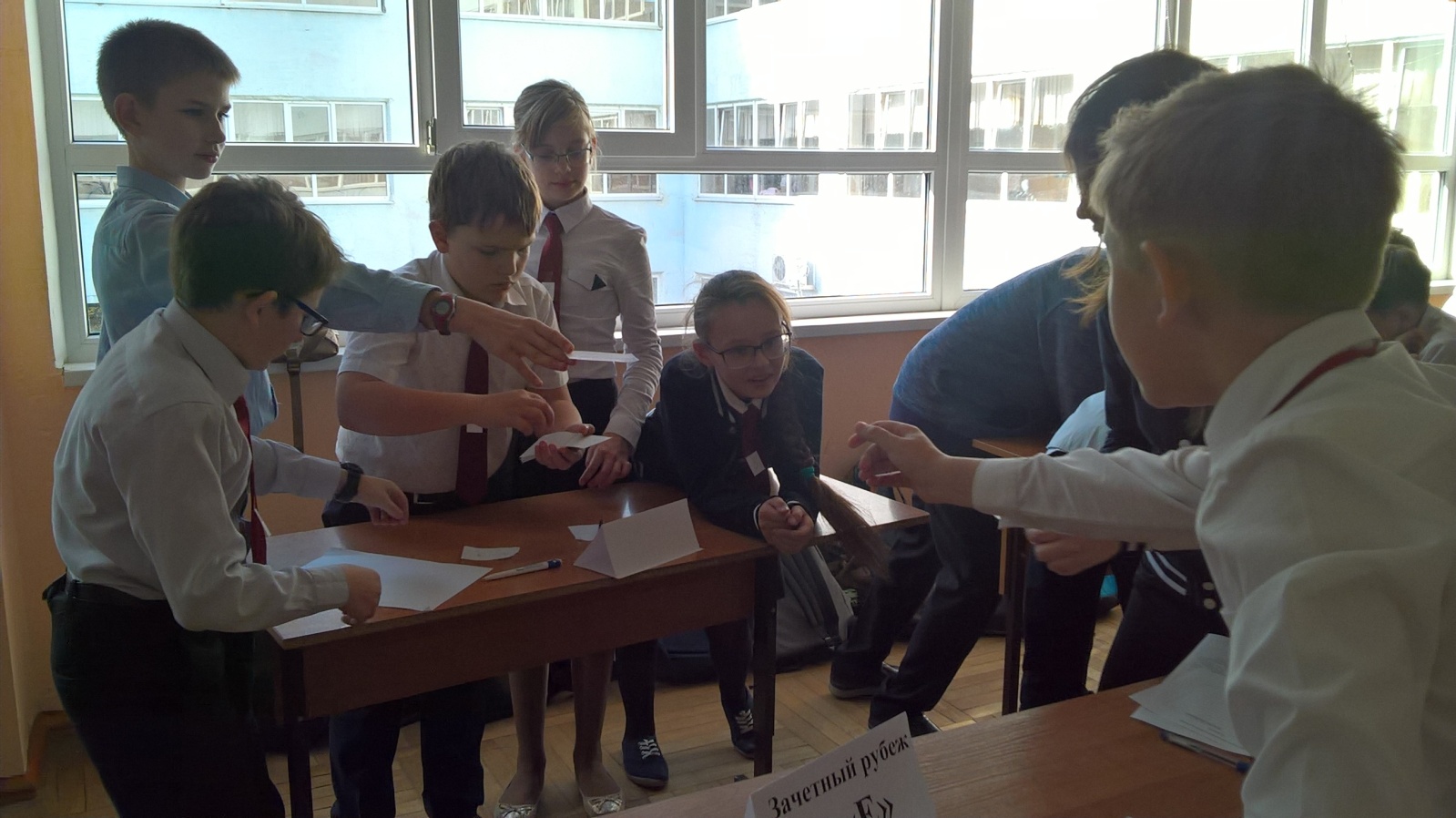 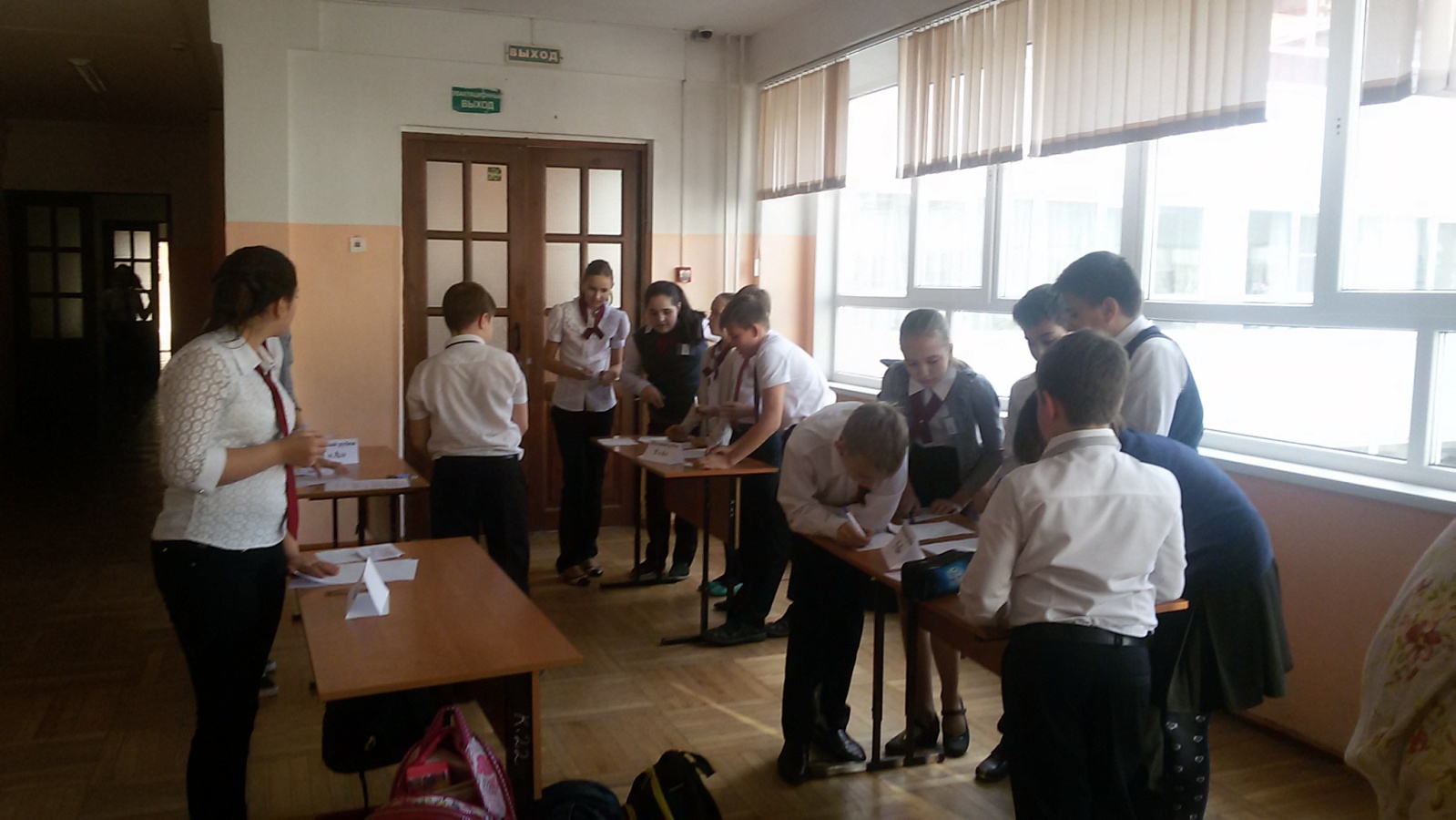 На параллели 6-х классов провела игру Черемина Светлана Алексеевна. 1 место – 6 «В» класс, 2 – место – 6 «Б», 3 – место 6 «Д» класс.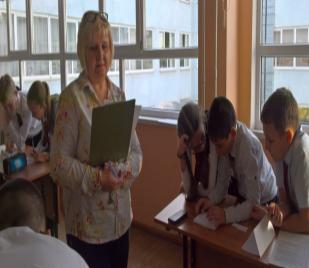 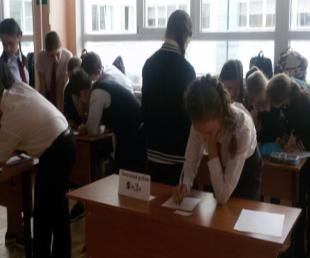 11.11 на параллели 7-х классов прошла  игра «Математическая регата» , которую провела Обмочиева Галина Леонтьевна. В игре участвовали ребята всех  классов.  Было три раунда, на каждом нужно было решить  по три задачи. Победили 1 – место 7 «В», 2 – место 7 «З», 3 место – 7 «Б». Галина Леонтьевна очень интересно провела урок. Ребята и учитель остались довольны.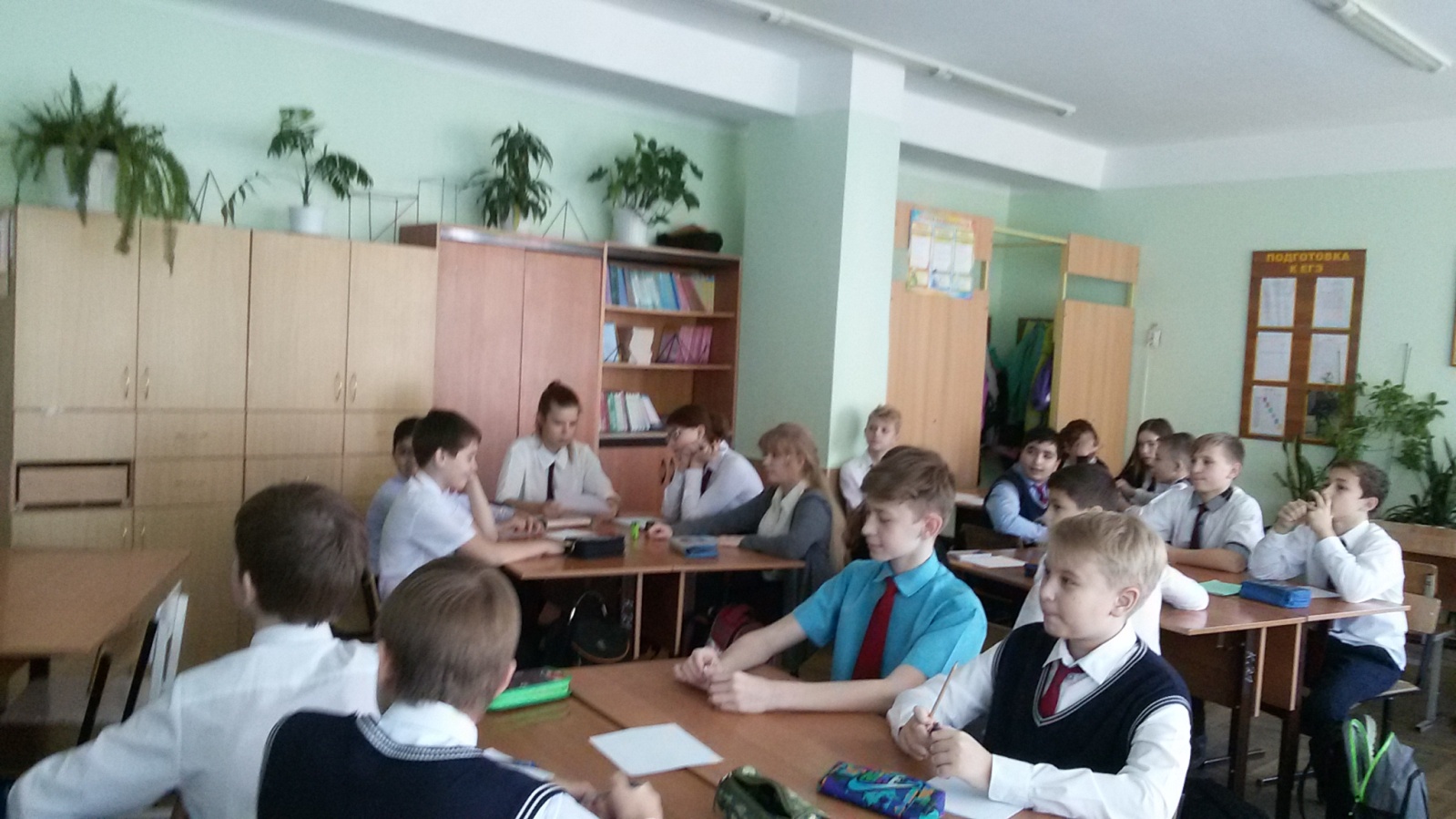 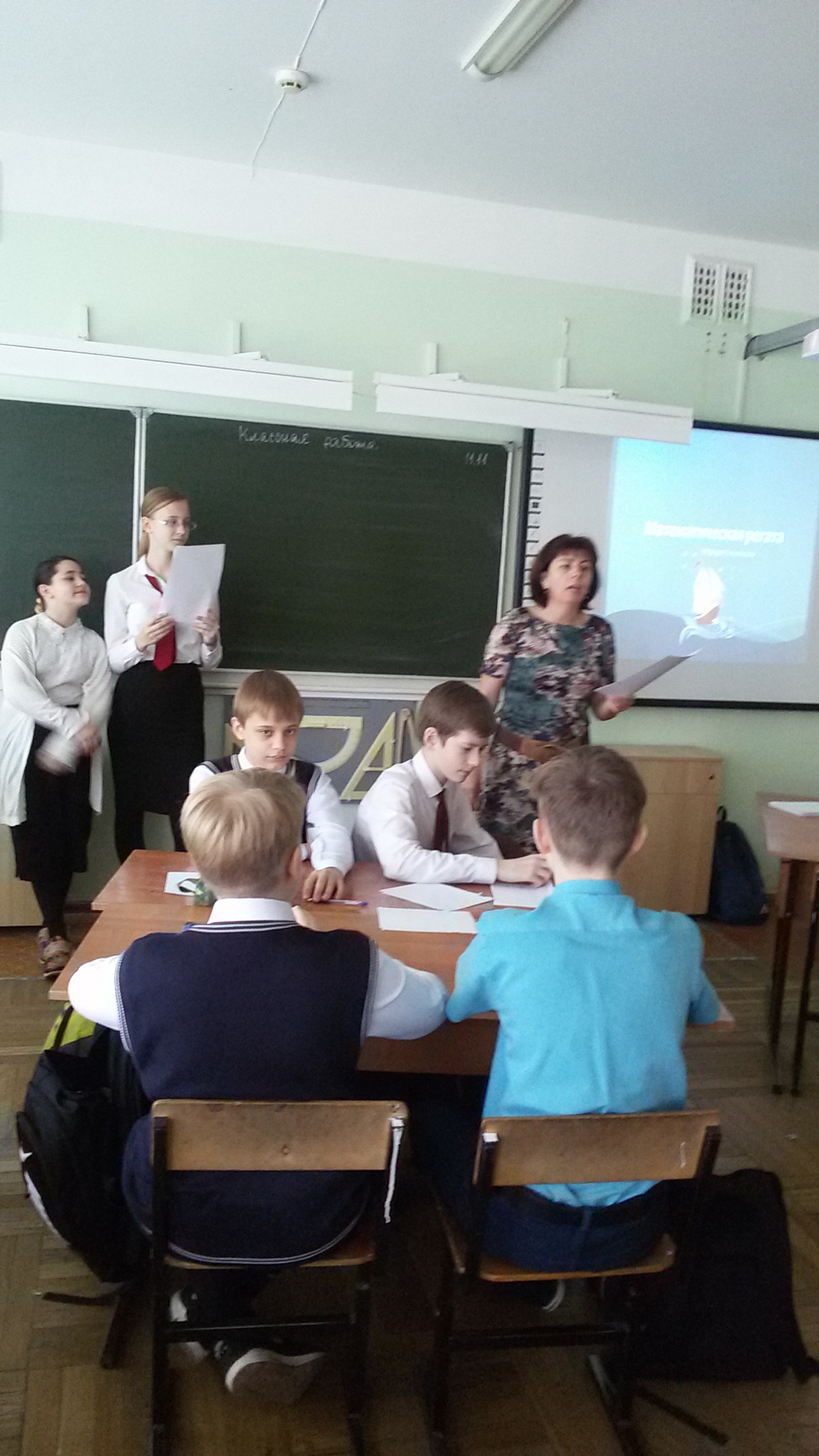 В этот же день Петренко Тамара Борисовна провела 8 8-х и 9-х классах  «Морской бой» по информатике. Жюри в количестве трех человек были выбраны из учащихся 11-х классов. Команды соревновались в знаниях по информатике. Игра была интересной, азартной. Детям было интересно. Победила команда 8 «Д» класса.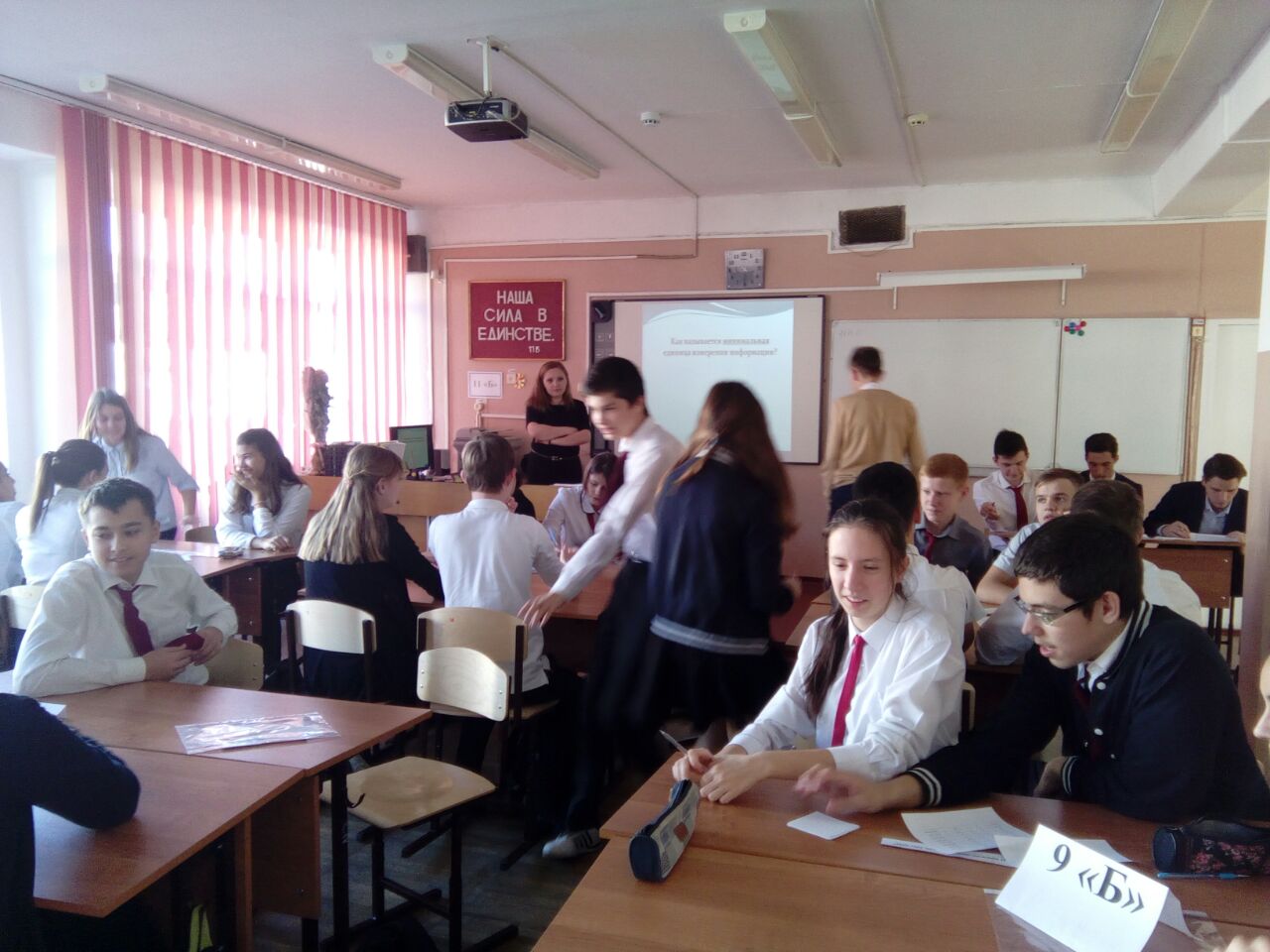 15.11 среди учащихся 8-классов Крестьяник Андрей Николаевич провел «Игры разума». Соревнование началось с представления команд. Все придумали название , девиз команде. А ребята 8Е класса даже эмблему. Их команда называлась «Дети Ньютона» Соревновались самые лучшие математики классов. Вопросы были не простые, да еще нужно было  первыми постараться ответить на них.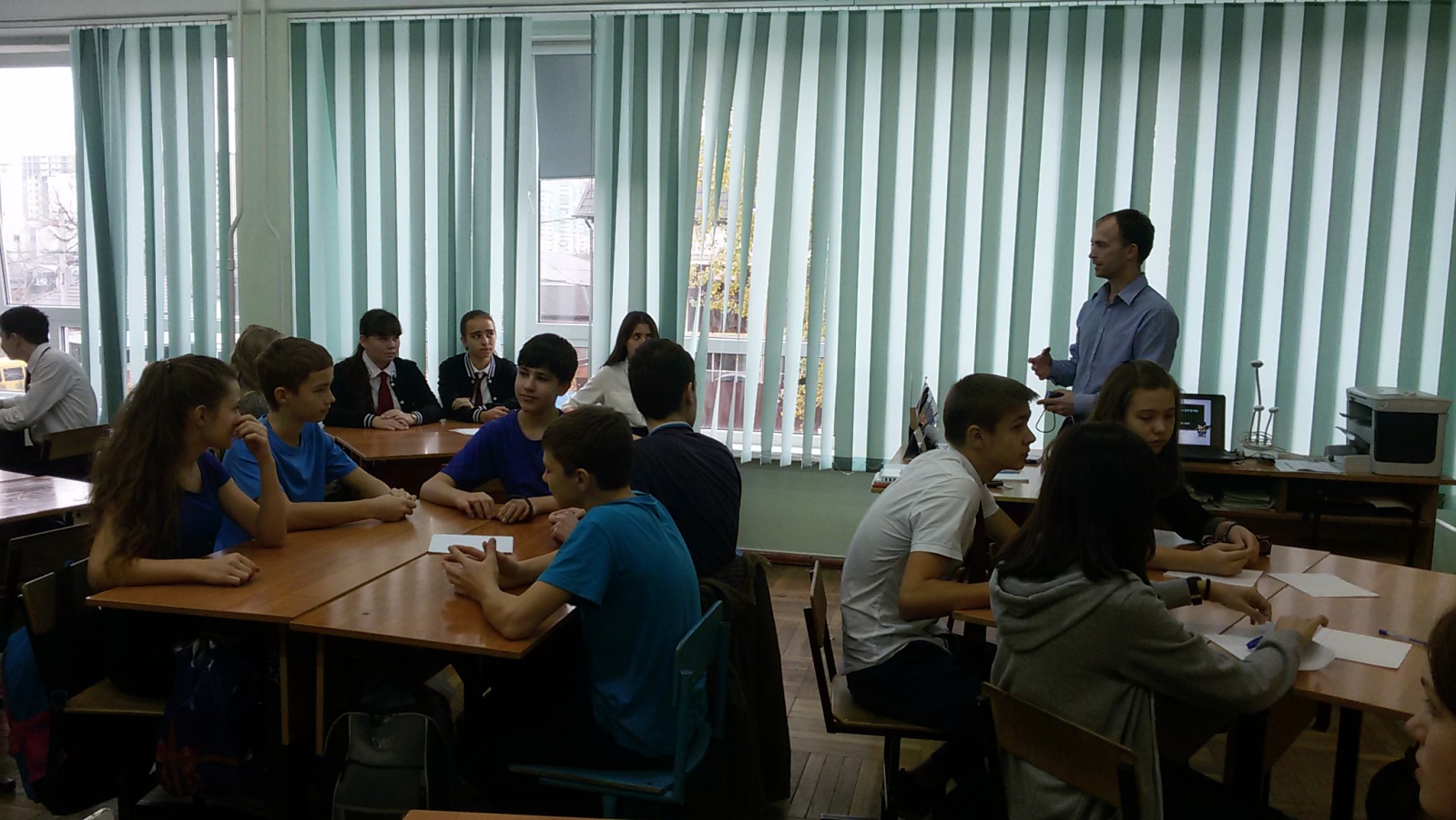 Команда 8 «А» класс. Самые умные.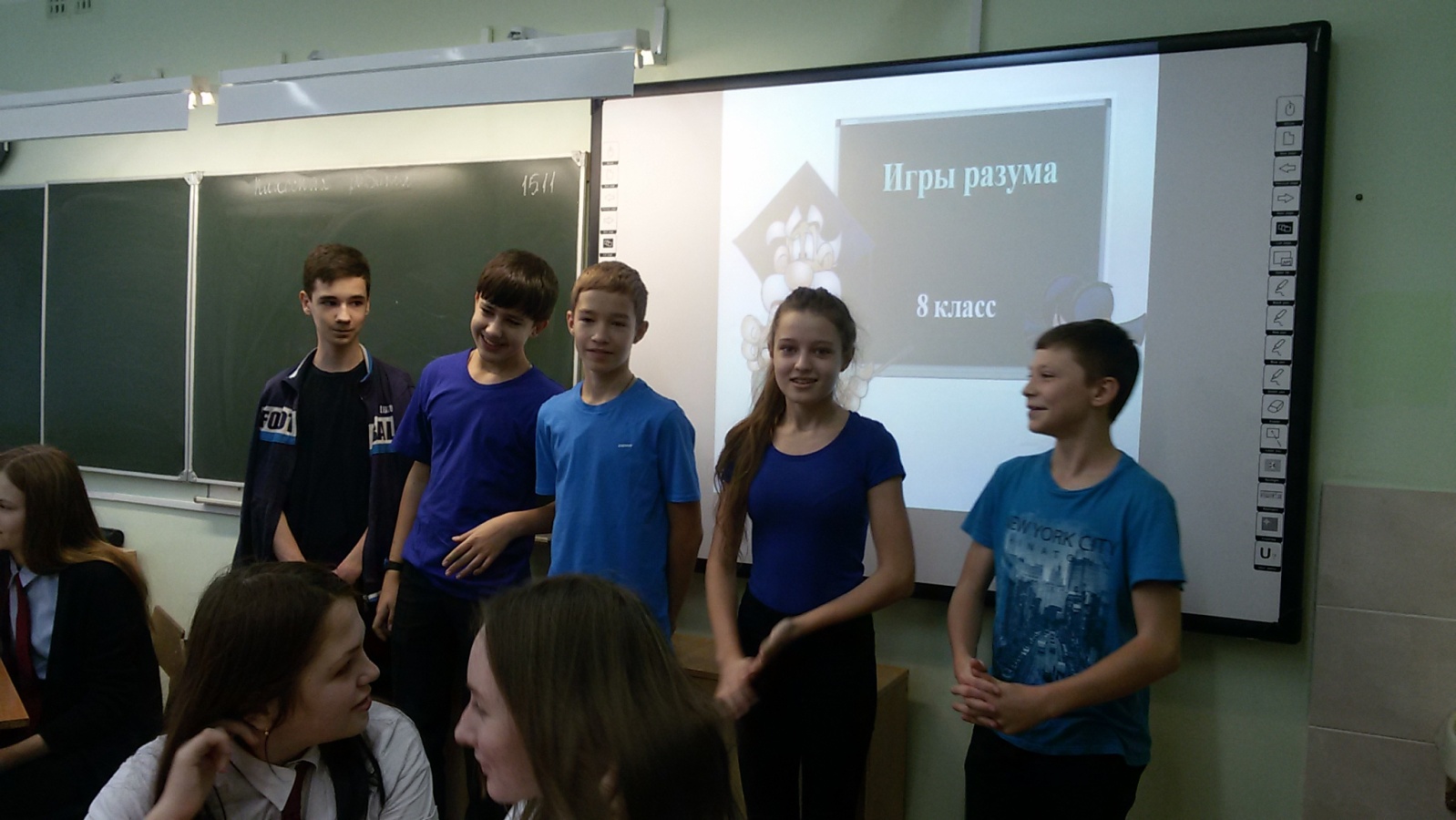 Команда 6 «Е» класса «Ньютоновы дети»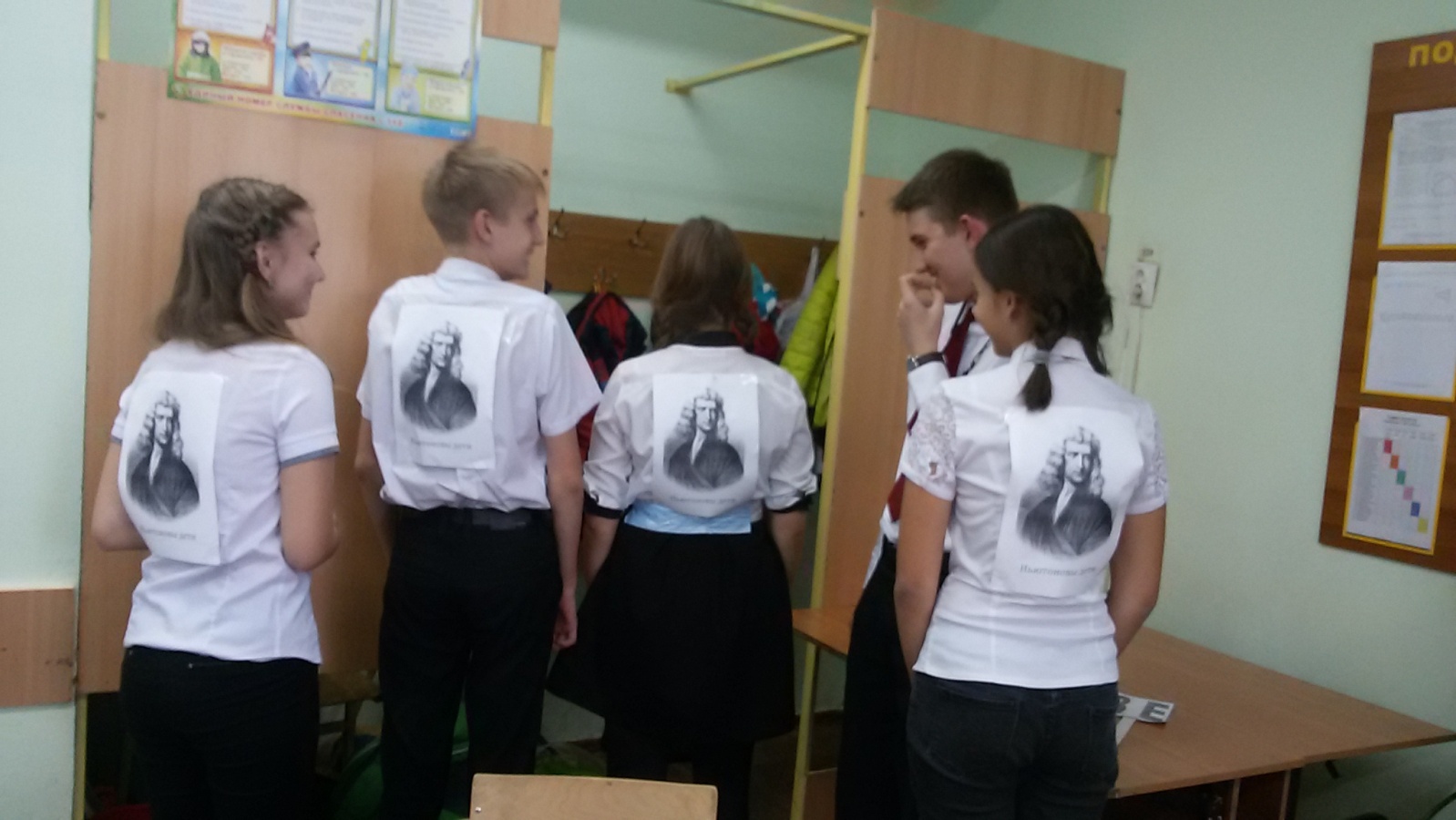 16.11 17.11  в 9-х, 10-х, 11-х классах прошла загадочная игра «Математическая абака» Само название вызывало интерес у ребят . Ну а когда прошел урок, многие просили задании на дом. Так всем понравилось. Правила этот урок Людмила Ивановна Лой. Математическая абака — это командное соревнование продолжительностью 45 минут, в котором участвуют команды, состоящие из пяти человек. Все команды находятся в равных условиях: играют по одним и тем же правилам, решают одинаковые задачи, начинают и заканчивают игру одновременно. Задачи разделяются по 5 темам, в каждой теме находится по одной задаче каждого из 6 уровней сложности: в 10, 20, 30, 40, 50, 60 баллов.16 ноября 2016г. «Математическая абака»  прошла среди учащихся 10-11 классов, ребята решали задачи различного уровня сложности для подготовки к ЕГЭ по математике. В игре приняли участие три команды: 10 «Б», 11 «А» и 11 «Б» классов,  победила команда 11 «А» класса.17 ноября 2016г. игра состоялась среди команд девятых классов, учащиеся соревновались в решении задач для подготовки к ОГЭ по математике. В соревновании приняли участие семь команд, победила команда 9 «Е» класса.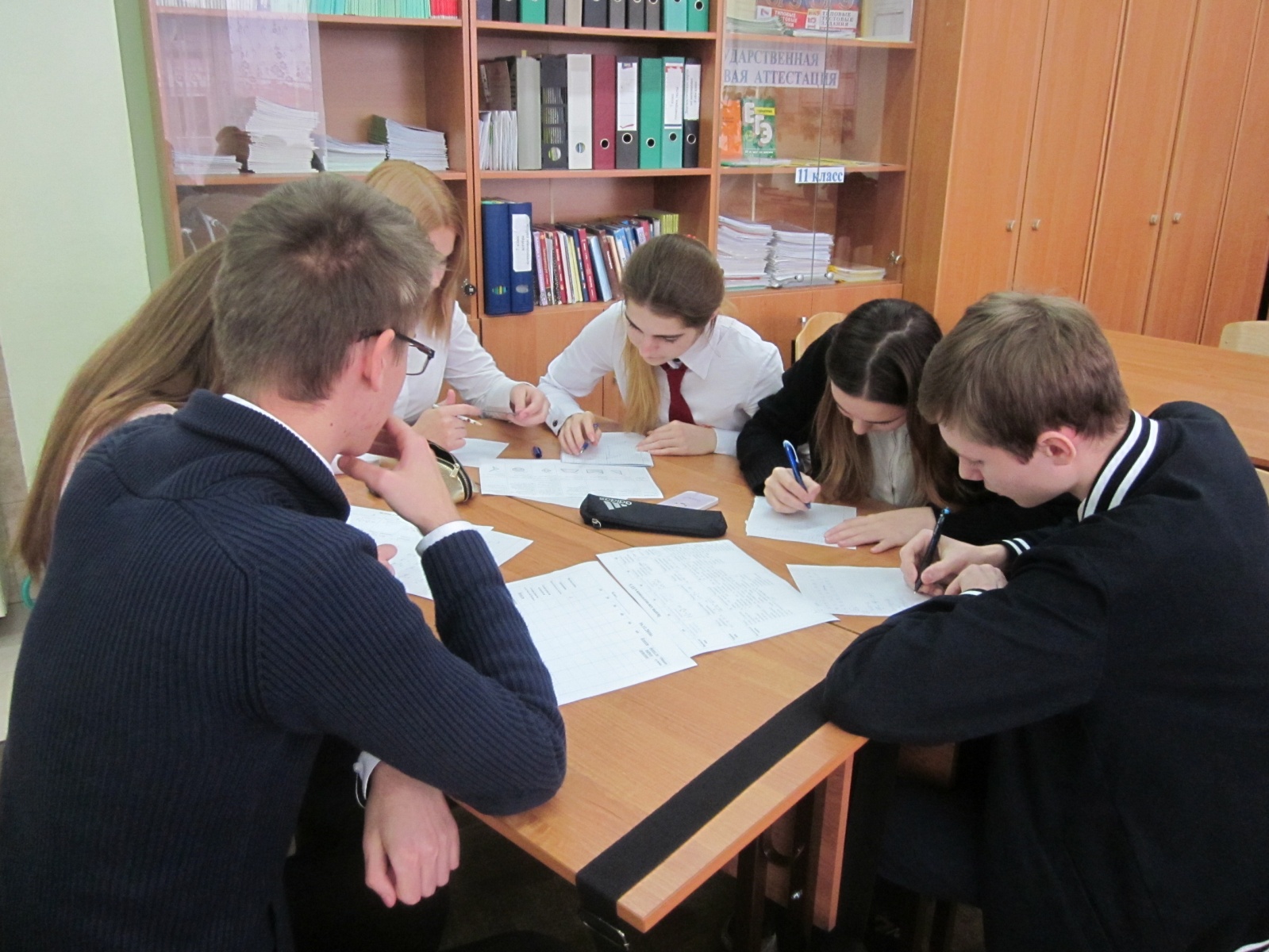 Кроме игр и веселых занятий ребята участвовали в конкурсе газет и кроссвордов. Он вызвал большой интерес не только у тех, кто их делал, искал материал, но и у читателей. На каждой  перемене около газет собирались дети, читали содержание, узнавали интересные факты из истории математики , физики и информатики обсуждали и разгадывали интересные задачи, кроссворды. Победителями в этом конкурсе стали газеты 5 «Б», 5 «А», 6 «В», 6 «Б», 6 «Д», 7 «Б», 7»Ж», 7 «К»8 «Е», 8 «З», 8 «А»  11 «А». 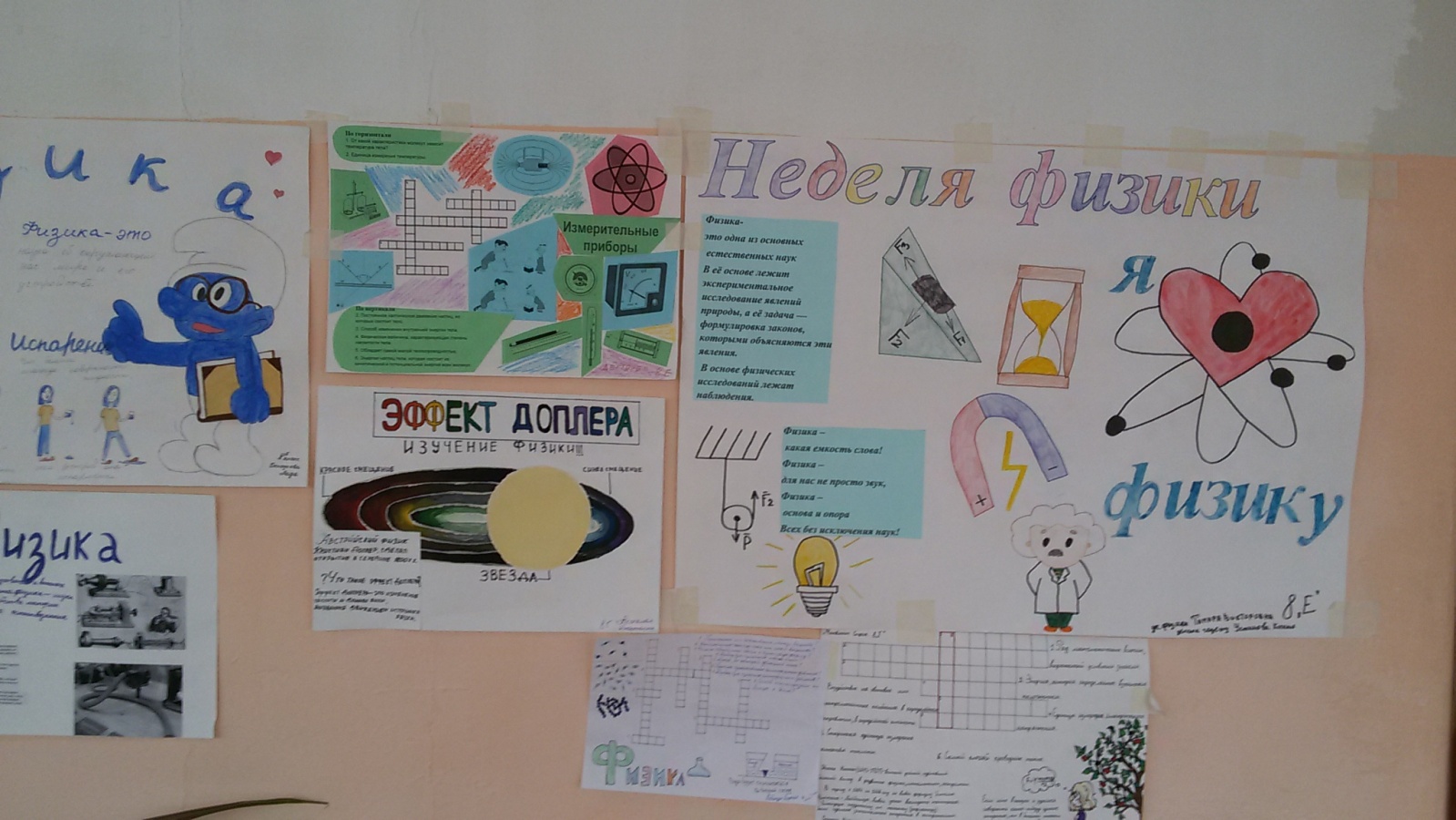 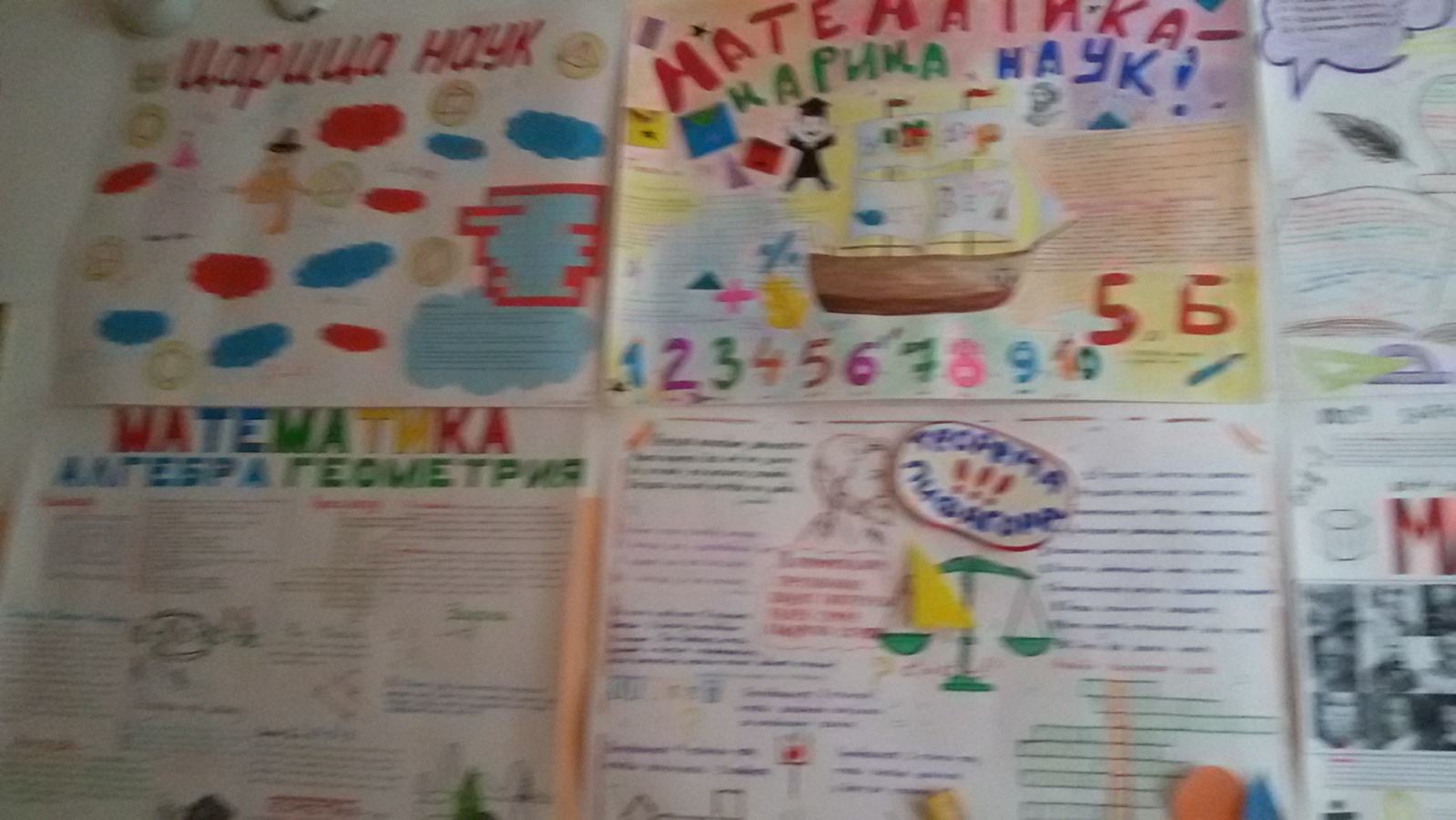 А 15.11 на первом этаже была выставка измерительных приборов XX и   XXI века. Вот, где можно познакомиться с приборами, покрутить их, узнать как они работают и физические явления, которые они демонстрируют. Выставку проводили наши физики Метечко Тамара Викторовна и Сазонов Александр Андреевич. 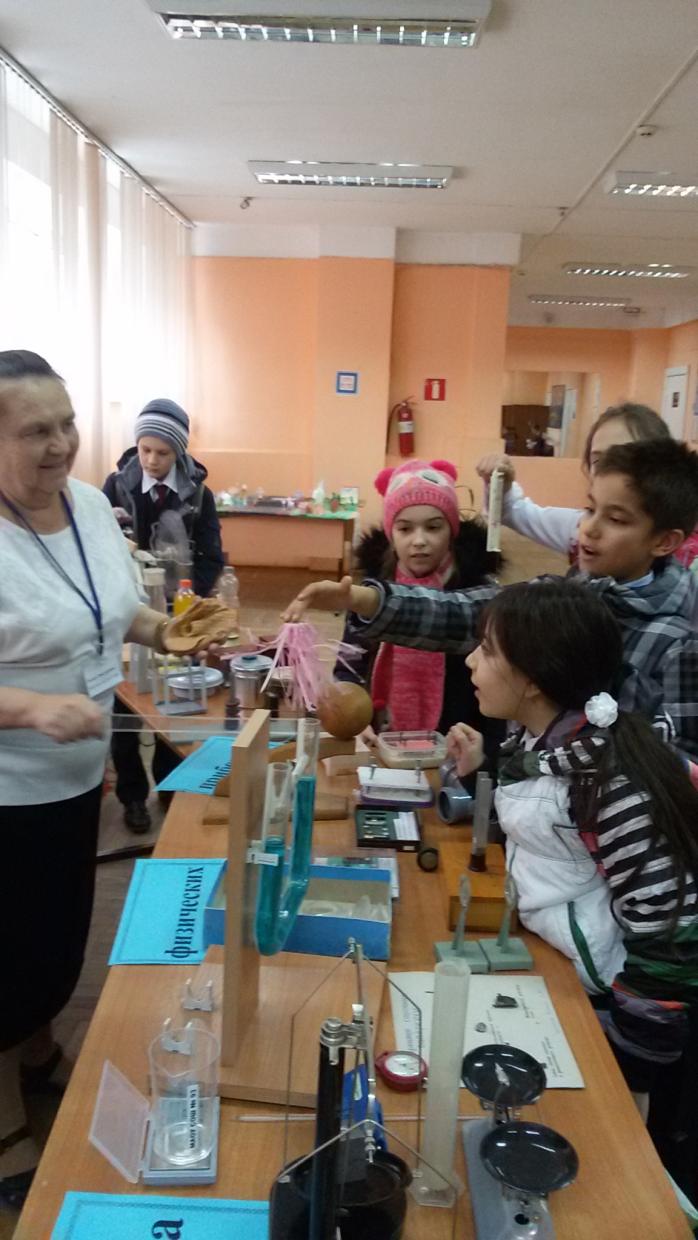 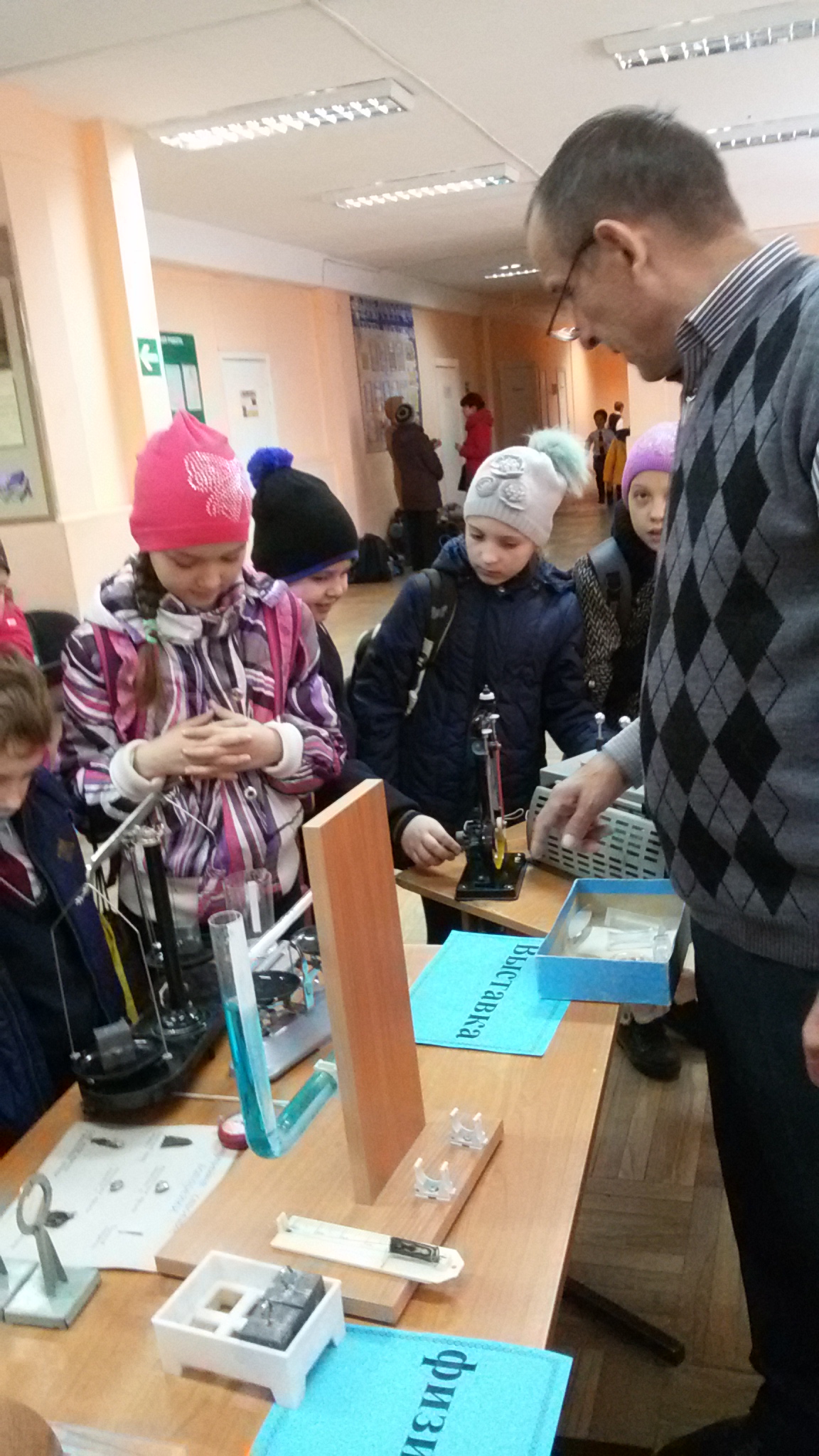 Кроме этого ребята писали стихи, рассказы, которые мы зачитывали во время перемен. Конечно, всю неделю подготовили учителя математики, информатики и физики. Они проводили и открытые уроки, показывали свое мастерство, показывая разные методы работы и делясь опытом со своими коллегами.Улитина Галина Сергеевна в 6 классе урок по теме «Обыкновенные дроби». Урок прошел в доброжелательной,  уважительной  обстановке. Учитель так построил объяснение нового материала, что ребята сами смогли сформулировать и тему урока, и вывести новое правило. Учитель старался донести до каждого новую тему, разобрать незнакомые задания. Ребята во многом ей помогали, своими правильными ответами.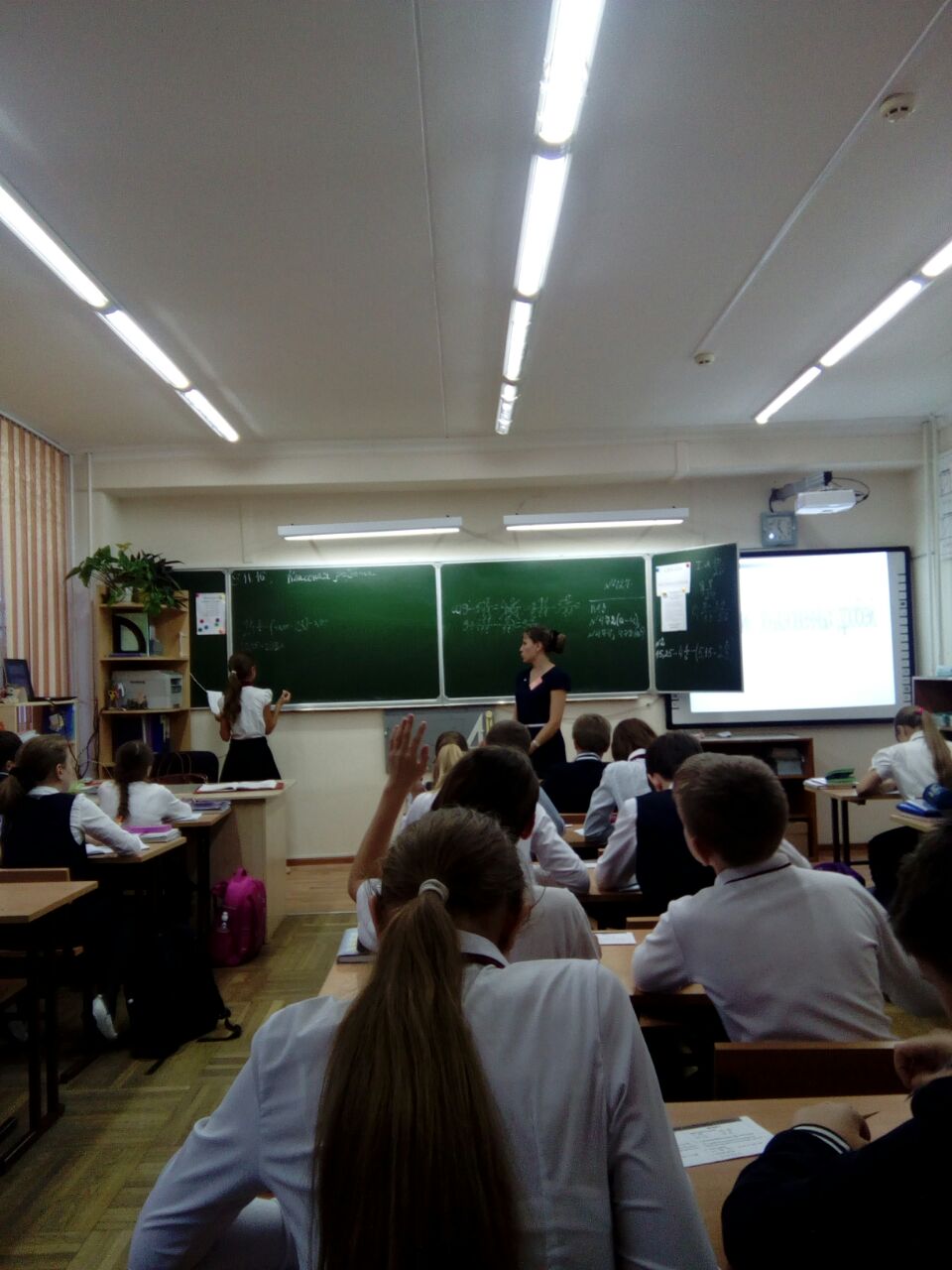 Хороший урок правила Шункова Ксения Андреевна в 5 классе по теме «Задачи на движение» Урок прошел в соответствии с теми требованиями, которые предъявляются по ФГОС. Учитель постоянно опиралась на опыт учащихся, добивалась от каждого глубокого понимания  понятий. В заключении была проведена комплексная работа по теме урока.Магомедова Саида Газиевна проводила урок в 7 классе по  теме «Программное обеспечение компьютера». Урок начался с блиц опроса учащихся по пройденной теме. Ребята отвечали быстро, правильно. Было видно, что материал им знаком. Затем с помощью презентации учитель рассказал новую тему, опираясь на опыт учащихся.Урок прошел быстро, с пользой. Дети узнали много нового о программах компьютера.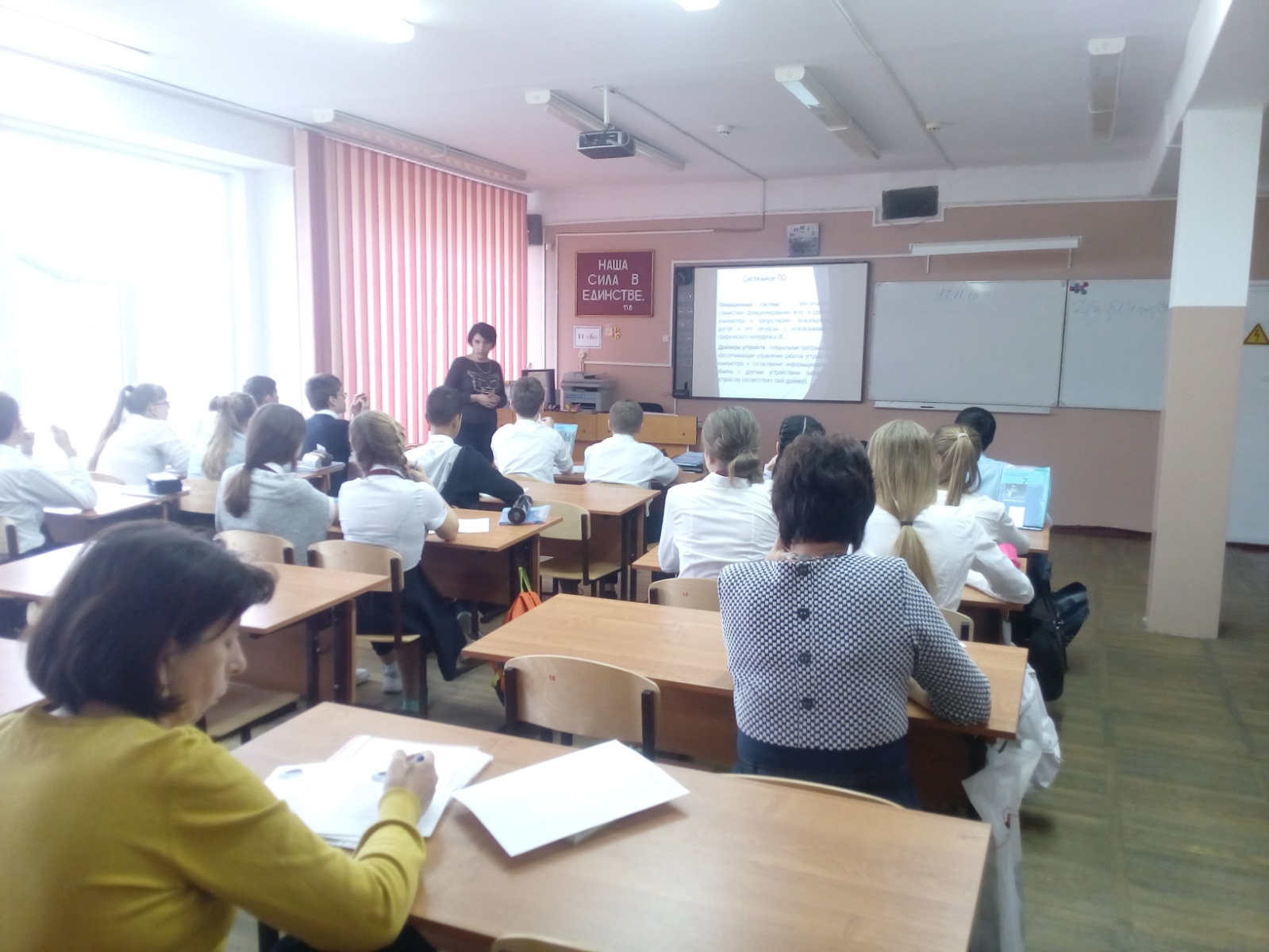 В 8-м классе прошел урок по геометрии у Хмара Светланы Евгеньевны. Тема урока «Площади четырехугольников» . Урок прошел под девизом: «Геометрия полна приключений, потому что за каждой задачей скрывается приключение мысли. Решить задачу – это значит пережить приключение»  (В. Произволов) На уроке решено очень много задач, ребята активны. В процессе работы сами вывели формулу для нахождения четырехугольников с перпендикулярными диагоналями. Научились их применять в процессе урока. Урок достиг своей цели.Сазонов Александр Андреевич провел урок в 9 класс по теме ««Производство, передача и использование электрической энергии» Ребята делились своими исследовательскими работами.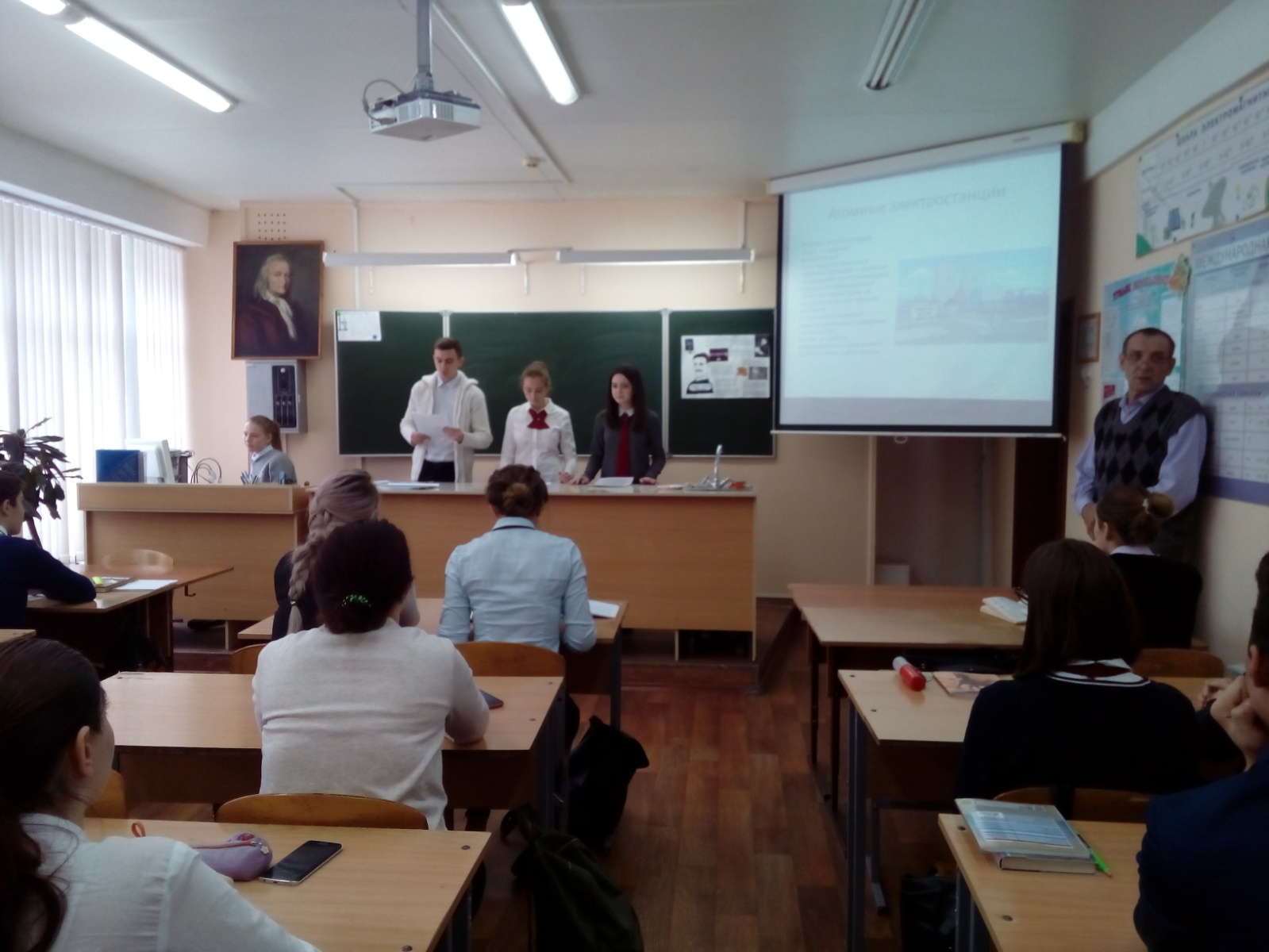 Открытый урок провела Черемина Светлана Алексеевна в 6 классе по теме «Умножение дробей» , Деревецкая Алла Григорьевна в 9 классе по теме «Решение неравенств второй степени» . Тема сложная, но учитель в доступной форме , опираясь на знания учащихся  смог изложить материал и донести до  каждого, используя разные формы работы. Интересно прошел урок у Унанян Анаит Агасиевны в 10 классе по теме «Преобразования тригонометрических выражений» урок – повторение. С помощью презентации повторили формулы,  в заключении провели самостоятельную работу. Проверку учителю помогли провести сильные учащиеся. С урока все ребята ушли с оценкой.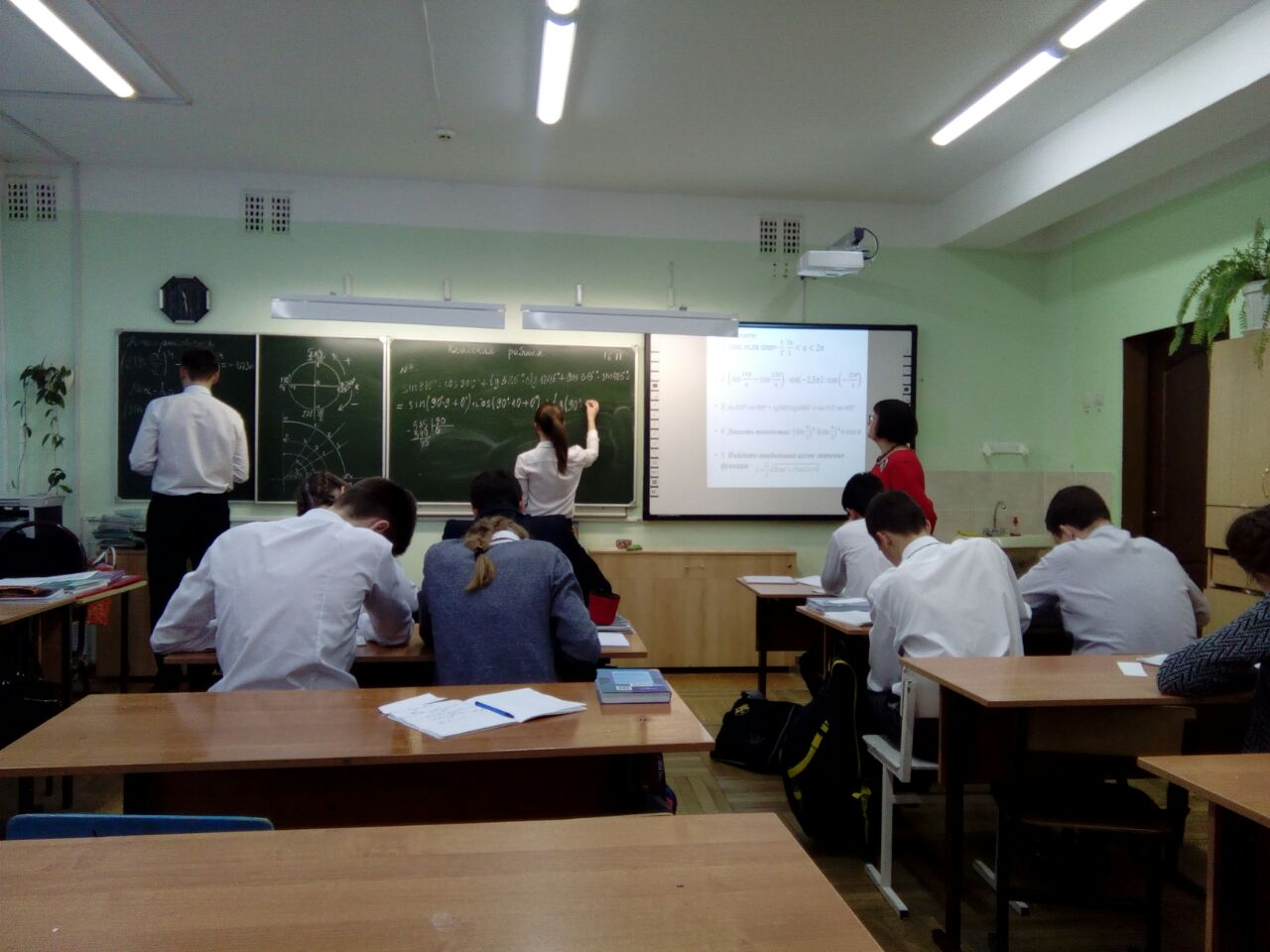 На протяжении всей недели ребята зарабатывали баллы: за творческие работы, отличные ответы по предметам физико – математического цикла.18.11 прошла заключительная линейка. Где учащиеся 6 классов под руководством Улитиной Г.С. прочитали стихи о важности точных наук и необходимости  их изучать. Были вручены грамоты. Неделя удалась. Все получили огромное удовольствие. Молодцы!!!Заведующий кафедрой учителей математики, информатики, физики   МАОУ СОШ № 93           С.Е.Хмарадатауроккласскабинеттемаучитель7.11понедельникНа всех урокахВо всех классах«Веселый счет»   5-ти минуткаВсе учителя8.11вторникНа всех урокахВо всех классах«За страницами учебника» - мини презентацияВсе учителя9.11среда6 урок 1 смены5-е классыАкт.зал«Математическая карусель» - играУнанян А.А., Прилепская В.В. Шункова К.А.9.11среда4 урок 2 смены6А16Нетрадиционный урок в рамка ФГОС «Путешествие в страну обыкновенных дробей»Улитина Г.С.10.11четверг6 урок 1 смены6-е классыАкт зал«Математическая карусель» - играУлитина Г.С.Черемина С.С.10.11четверг1 урок 2 смены8-е классы18«Морской бой»Петренко Т.Б.Редикарцева Т.Б.11.11пятница6 урок 1 смены7-е классы21-21«Математическая регата» - играОбмучеева Г.Л.Крестьяник А.Н.Хмара С.Е.11.11пятница6 урок 1 смены9 классы18«Морской бой»Петренко Т.Б.Магомедова С.Г.11.11пятница4 урок2 смены623«Умножение дробей»Черемина С.А.14.11понедельникВыставка  приборов измерения XX  и XXI векаСазонов А.А.Шункова К.А.14.11-17.117-8 классы15Секреты оптических иллюзийМетечко Т.В.14.11понедельник5 урок 1 смены5И22Решение задач на движениеШункова К.А.15.11вторник6 урок 1 смены8-е классыАкт зал« Игры разума»Крестьяник А.Н.Хмара С.Е. 15.11вторник1 урок2 смена7А23Урок алгебры «Степень с натуральным показателем»Крестьяник А.Н.16.11среда6 урок 1 смены 9-е классыАкт зал«Математическая абака»Деревецкая А.Г. Лой Л.И.16.11среда4 урок 10А физ.мат21«Применение основных тригонометрических формул при преобразовании выражений»Унанян А.А.16.11среда6 урок 1 смена10 – 11 классыАкт зал«Математическая абака»Унаня А.А.Прилепская В.В.Лой Л.И.17.11четверг3 урок 2 смены8А21Урок – обобщения по теме «Площади четырехугольников»Хмара С.Е.17.11четверг2 урок 2 смена7В17Программное обеспечение компьютераМагомедова С.Г.17.11четверг3 урок 1 смены11Б15Урок-презентация «Производство, передача и использование электрической энергии»Сазонов А.А17.11четверг4 урок  1 смены916«Решение неравенств 2 степени с одной переменной»Деревецкая А.Г.17.11четверг5-6 урок 1 сменыХолл библиотекиКонкурс творческих работ о математике, физике, информатике17.11четвергКонкурс кроссвордовучителя18.11пятница6 урок 1 сменыПо 3 человека от классаАкт залЗаключительная линейкаХмара С.Е., учителя